	Vadovaudamasi Lietuvos Respublikos vietos savivaldos įstatymo 16 straipsnio 2 dalies 26 punktu, Pagėgių savivaldybei nuosavybės teise priklausančio turto valdymo, naudojimo ir disponavimo juo tvarkos aprašo, patvirtinto Pagėgių savivaldybės tarybos 2015 m. vasario 10 d. sprendimu Nr. T-27 „Dėl Pagėgių savivaldybei nuosavybės teise priklausančio turto valdymo, naudojimo ir disponavimo juo tvarkos aprašo patvirtinimo“, 9.2 papunkčiu ir 12 punktu, Pagėgių savivaldybės taryba n u s p r e n d ž i a :	1. Perduoti Pagėgių savivaldybės Pagėgių palaikomojo gydymo, slaugos ir senelių globos namams valdyti patikėjimo teise ilgalaikį materialųjį turtą:	1.1. kūrenimo katilą "Viadrus", inventorinis Nr. 016014, įsigijimo vertė - 1379,32 Eur, likutinė vertė - 363,99 Eur;	1.2. kūrenimo katilą "Viadrus", inventorinis Nr. 016015, įsigijimo vertė - 1379,32 Eur, likutinė vertė - 363,99 Eur.	2. Įpareigoti Pagėgių savivaldybės pradinės mokyklos direktorę Loretą Chasijevą ir Pagėgių savivaldybės Pagėgių palaikomojo gydymo, slaugos ir senelių namų direktorę Reginą Narušienę pasirašyti turto perdavimo – priėmimo aktą.	3. Sprendimą paskelbti Pagėgių savivaldybės interneto svetainėje www.pagegiai.lt.Šis sprendimas gali būti skundžiamas Lietuvos Respublikos administracinių bylų teisenos įstatymo nustatyta tvarka.Savivaldybės meras 				Virginijus Komskis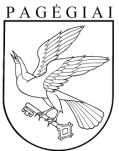 Pagėgių savivaldybės tarybasprendimasdėl turto PERDAVIMO PAGĖGIŲ SAVIVALDYBĖS pAGĖGIŲ PALAIKOMOJO GYDYMO, SLAUGOS IR SENELIŲ GLOBOS NAMAMS2017 m. gruodžio 20 d. Nr. T-179Pagėgiai